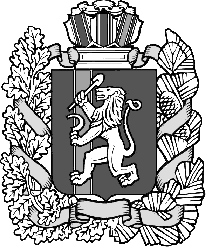 КРАСНОЯРСКИЙ КРАЙ  ИЛАНСКИЙ РАЙОННОВОГОРОДСКИЙ СЕЛЬСКИЙ СОВЕТ ДЕПУТАТОВРЕШЕНИЕ Об утверждении Положения о порядке выплаты пенсии за выслугу лет лицам, замещавшим должности муниципальной службы в органах местного самоуправления Новогородкого сельсовета  Иланского района Красноярского края В соответствии со статьей 22 Федерального закона от 02.03.2007 года № 25-ФЗ «О муниципальной службе в Российской Федерации», Законом Красноярского края  от 24.04.2008 года № 5-1565 «Об особенностях правового регулирования муниципальной службы в Красноярском крае», руководствуясь ст. 23, 54.2 Устава  Новогородского сельсовета Иланского района Красноярского края, Новогородский сельский Совет депутатов РЕШИЛ:         1. Утвердить Положение о порядке выплаты пенсии  за выслугу лет лицам, замещавшим должности муниципальной службы в органах местного самоуправления Новогородского сельсовета Иланского района Красноярского края согласно Приложению.        2. Признать утратившими силу: решение Новогородского сельского Совета депутатов от 03.07.2017 № 17-52 р «Об утверждении Положения об условиях и порядке предоставления муниципальному служащему право на пенсию  за выслугу лет  за счет средств бюджета  Новогородского сельсовета Иланского района Красноярского края3. Контроль за исполнением настоящего решения возложить на постоянную комиссию по бюджету, экономической политике, собственности и налогам4. Решение вступает в силу со дня, следующего за днем опубликования в газете «Новогородские ведомости», и подлежит размещению на официальном Интернет-сайте администрации Новогородского сельсовета Иланского района Красноярского края.  Председатель сельского                                             Глава сельсоветаСовета депутатов                                                         ______________ Н.А.Лапа                                          __________________ Т.В.Лецрих  Приложение к решению Новогородского сельского Совета депутатовОт 28.01.2021 г. № 2-10 р ПОЛОЖЕНИЕ    О  ПОРЯДКЕ  ВЫПЛАТЫ  ПЕНСИИ ЗА ВЫСЛУГУ ЛЕТ  ЛИЦАМ,  ЗАМЕЩАВШИМ ДОЛЖНОСТИ  МУНИЦИПАЛЬНОЙ  СЛУЖБЫ В ОРГАНАХ МЕСТНОГО САМОУПРАВЛЕНИЯ НОВОГОРОДСКОГО СЕЛЬСОВЕТА ИЛАНСКОГО РАЙОНА КРАСНОЯРСКОГО  КРАЯОБЩИЕ ПОЛОЖЕНИЯ1.1. Настоящее Положение регулирует условия и порядок предоставления права, установления, назначения и выплаты пенсии за выслугу лет лицам, замещавшим должности муниципальной службы в органах местного самоуправления Новогородского сельсовета  Иланского района Красноярского края, предусмотренные перечнем должностей муниципальной службы, утвержденным решением Новогородского сельского Совета (далее по тексту - муниципальные служащие).1.2. Муниципальные служащие при наличии стажа муниципальной службы, минимальная продолжительность которого для назначения пенсии за выслугу лет в соответствующем году определяется согласно приложению к Федеральному закону от 15 декабря 2001 года N 166-ФЗ "О государственном пенсионном обеспечении в Российской Федерации", и при замещении должности муниципальной службы не менее 12 полных месяцев имеют право на пенсию за выслугу лет при увольнении с муниципальной службы по основаниям, предусмотренным пунктами 1 - 3, 5 (за исключением случая перевода муниципального служащего по его просьбе или с его согласия на работу к другому работодателю), 7 - 9 части 1 статьи 77, пунктами 1 - 3 части 1 статьи 81, пунктами 2, 5, 7 части 1 статьи 83 Трудового кодекса Российской Федерации, пунктом 1 части 1 статьи 19 Федерального закона от 2 марта 2007 года N 25-ФЗ "О муниципальной службе в Российской Федерации" (с учетом положений, предусмотренных абзацами вторым и третьим настоящего пункта).Муниципальные служащие при увольнении с муниципальной службы по основаниям, предусмотренным пунктами 1, 2 (за исключением случаев истечения срока действия срочного трудового договора (контракта) в связи с истечением установленного срока полномочий муниципального служащего, замещавшего должность муниципальной службы категорий "руководитель" или "помощник (советник)"), 3 и 7 части 1 статьи 77, подпунктом 3 части 1 статьи 81 Трудового кодекса Российской Федерации и пунктом 1 части 1 статьи 19 Федерального закона от 2 марта 2007 года N 25-ФЗ "О муниципальной службе в Российской Федерации", имеют право на пенсию за выслугу лет, если на момент освобождения от должности они имели право на страховую пенсию по старости (инвалидности) в соответствии с частью 1 статьи 8 и статьями 9, 30 - 33 Федерального закона от 28 декабря 2013 года N 400-ФЗ "О страховых пенсиях" и непосредственно перед увольнением замещали должности муниципальной службы не менее 12 полных месяцев.Муниципальные служащие при увольнении с муниципальной службы по основаниям, предусмотренным пунктами 2 (в случае истечения срока действия срочного трудового договора (контракта) в связи с истечением установленного срока полномочий муниципального служащего, замещавшего должность муниципальной службы категорий "руководитель" или "помощник (советник)"), 5 (за исключением случая перевода муниципального служащего по его просьбе или с его согласия на работу к другому работодателю), 8, 9 части 1 статьи 77, пунктами 1, 2 части 1 статьи 81, пунктами 2, 5, 7 части 1 статьи 83 Трудового кодекса Российской Федерации, имеют право на пенсию за выслугу лет, если непосредственно перед увольнением они замещали должности муниципальной службы не менее одного полного месяца, при этом суммарная продолжительность замещения таких должностей составляет не менее 12 полных месяцев.1.3. Муниципальные служащие при наличии стажа муниципальной службы не менее 25 лет и увольнении с муниципальной службы по основанию, предусмотренному пунктом 3 части 1 статьи 77 Трудового кодекса Российской Федерации, до приобретения права на страховую пенсию по старости (инвалидности) в соответствии с Федеральным законом от 28 декабря 2013 года N 400-ФЗ "О страховых пенсиях" имеют право на пенсию за выслугу лет, если непосредственно перед увольнением они замещали должности муниципальной службы не менее 7 лет.Муниципальные служащие при наличии стажа муниципальной службы 25 лет и более в государственных органах края, органах местного самоуправления, избирательных комиссиях муниципальных образований, расположенных на территории края, имеют право на пенсию за выслугу лет, назначаемую на условиях, установленных настоящей статьей, независимо от последнего места работы до приобретения права на страховую пенсию по старости (инвалидности) в соответствии с Федеральным законом от 28 декабря 2013 года N 400-ФЗ "О страховых пенсиях" и независимо от оснований увольнения с муниципальной службы, за исключением оснований увольнения с муниципальной службы, предусмотренных пунктами 2 и 3 части 1 статьи 19 Федерального закона от 2 марта 2007 года N 25-ФЗ "О муниципальной службе в Российской Федерации", пунктами 5 - 11 части 1 статьи 81 Трудового кодекса Российской Федерации.РАЗМЕР  ПЕНСИИ ЗА ВЫСЛУГУ ЛЕТ2.1. Определение размера пенсий муниципального служащего за выслугу лет осуществляется в соответствии с соотношением должностей муниципальной службы и должностей государственной гражданской службы края, установленным законом края.При определении размера пенсии за выслугу лет в порядке, установленном настоящим разделом, не учитываются:а) суммы повышенной фиксированной выплаты к страховой пенсии по старости, приходящиеся на нетрудоспособных членов семьи;б) суммы повышенной страховой пенсии в связи с достижением возраста 80 лет или наличием инвалидности I группы;в) размер доли страховой пенсии по старости, исчисленной в соответствии с Федеральным законом "О страховых пенсиях";г) суммы, полагающиеся в связи с валоризацией пенсионных прав в соответствии с Федеральным законом "О трудовых пенсиях в Российской Федерации";д) суммы повышений размеров страховой пенсии по старости и фиксированной выплаты при назначении страховой пенсии по старости впервые (в том числе досрочно) позднее возникновения права на нее, восстановлении выплаты указанной пенсии или назначении указанной пенсии вновь после отказа от получения установленной (в том числе досрочно) страховой пенсии по старости.Максимальный размер пенсии муниципального служащего не может превышать максимальный размер пенсии государственного гражданского служащего края по соответствующей должности государственной гражданской службы края согласно приложению 2 к Закону Красноярского края от 24.04.2008 N 5-1565 "Об особенностях правового регулирования муниципальной службы в Красноярском крае", исчисляемый при аналогичных условиях назначения пенсии за выслугу лет исходя из максимального размера должностного оклада по соответствующей должности государственной гражданской службы края, установленного Законом края от 9 июня 2005 года N 14-3538 "Об оплате труда лиц, замещающих государственные должности Красноярского края, и государственных гражданских служащих Красноярского края" с учетом действующих на территории районного коэффициента, процентной надбавки за стаж работы в районах Крайнего Севера и приравненных к ним местностях и процентной надбавки за работу в местностях с особыми климатическими условиями.2.2. Пенсия за выслугу лет может быть назначена в размере 45 процентов среднемесячного заработка муниципального служащего за вычетом страховой пенсии по старости (инвалидности), фиксированной выплаты к страховой пенсии и повышений фиксированной выплаты к страховой пенсии, установленных в соответствии с Федеральным законом от 28 декабря 2013 года N 400-ФЗ "О страховых пенсиях".2.3. 3а каждый полный год стажа муниципальной службы сверх указанного стажа пенсия за выслугу лет увеличивается на 3 процента среднемесячного заработка. При этом общая сумма пенсии за выслугу лет и страховой пенсии по старости (инвалидности), фиксированной выплаты к страховой пенсии и повышений фиксированной выплаты к страховой пенсии не может превышать 75 процентов среднемесячного заработка муниципального служащего.2.4. Размер пенсии за выслугу лет не может быть ниже:1000 рублей - при наличии у муниципальных служащих стажа муниципальной службы от 15 лет до 20 лет (включительно);2000 рублей - при наличии у муниципальных служащих стажа муниципальной службы свыше 20 лет до 30 лет (включительно);3000 рублей - при наличии у муниципальных служащих стажа муниципальной службы свыше 30 лет.2.5. Стаж муниципальной службы, дающий право на установление пенсии по выслуге лет, исчисляется Законом Красноярского края от 24.04.2008 N 5-1565 "Об особенностях правового регулирования муниципальной службы в Красноярском крае".Исчисление стажа муниципальной службы осуществляется заместителем Главы сельсовета  администрации Новогородского сельсовета, ответственным за ведение кадровой работы и делопроизводство. 2.6. Размер пенсии за выслугу лет исчисляется по выбору муниципального служащего, обратившегося за установлением пенсии за выслугу лет, исходя из среднемесячного заработка за последние 12 полных месяцев муниципальной службы, предшествовавших дню ее прекращения либо дню достижения гражданином возраста, дающего право на страховую пенсию по старости в соответствии с частью 1 статьи 8 и статьями 30 - 33 Федерального закона от 28 декабря 2013 года N 400-ФЗ "О страховых пенсиях" (дававшего право на трудовую пенсию в соответствии с Федеральным законом от 17 декабря 2001 года N 173-ФЗ "О трудовых пенсиях в Российской Федерации").2.7. Размер среднемесячного заработка, исходя из которого исчисляется пенсия за выслугу лет, не должен превышать 2,8 должностного оклада с учетом действующих на территории районного коэффициента, процентной надбавки за стаж работы в районах Крайнего Севера и приравненных к ним местностях и процентной надбавки за работу в местностях с особыми климатическими условиями, установленного по должности муниципальной службы, замещавшейся на день прекращения муниципальной службы либо на день достижения возраста, дающего право на страховую пенсию по старости в соответствии с Федеральным законом от 28 декабря 2013 года N 400-ФЗ "О страховых пенсиях", за исключением случаев, предусмотренных пунктом 9 настоящей статьи.3. ПОРЯДОК  НАЗНАЧЕНИЯ  И  ВЫПЛАТЫ  ПЕНСИИ ЗА ВЫСЛУГУ ЛЕТ3.1. Лицо, имеющее право на установление пенсии за выслугу лет, подает заявление (приложение 1 к настоящему Положению) о назначении ему вышеуказанной пенсии на имя Главы Новогородского сельсовета с приложением следующих документов:- копии распоряжения, приказа об освобождении от муниципальной должности;- копии трудовой книжки, иных документов, подтверждающих специальный стаж службы, заверенных нотариально либо кадровой службой органа по последнему месту замещения должности муниципальной службы;- копии документа, подтверждающего размер месячного денежного содержания по должности муниципальной службы (приложение 2 к настоящему Положению);- справки о размере трудовой пенсии, получаемой на момент подачи заявления;- справки о периодах службы (работы), учитываемых при исчислении стажа муниципальной службы, заверенной руководителем органа по последнему месту замещения должности муниципальной службы (приложение 3 к настоящему Положению).При подаче указанных документов предъявляется паспорт и трудовая книжка лица, претендующего на установление пенсии за выслугу лет.3.2. Получив от заявителя необходимые документы, администрация Новогородского сельсовета в течении 10 (десяти) календарных дней принимает решение об установлении пенсии за выслугу лет в процентном отношении к месячному денежному содержанию. Заместитель Главы сельсовета, ответственный за ведение кадровой работы и делопроизводство, подготавливает Главе сельсовета письменное мотивированное обоснование о назначении пенсии за выслугу лет (с указанием периодов и стажа муниципальной службы, дающих право на назначении пенсии за выслугу лет, и с указанием процентного соотношения от денежного содержания муниципального служащего, необходимого для расчета пенсии за выслугу лет). На вышеуказанном мотивированном обосновании Глава сельсовета накладывает резолюцию о назначении пенсии за выслугу лет (или об отказе в назначении пенсии за выслугу лет).В случае принятия отрицательного решения заявитель уведомляется о нем и о мотивах отказа в назначении пенсии за выслугу лет.3.3. Мотивированное обоснование о назначении пенсии за выслугу лет с резолюцией Главы сельсовета предоставляется заместителем Главы сельсовета, ответственным за ведение кадровой работы и делопроизводство, вместе с указанными в п. 3.1 настоящего Положения документами в бухгалтерию сельсовета.3.4. Бухгалтерия Новогородского сельсовета на основании представленных документов в течение 20 (двадцати) календарных дней со дня получения:- рассчитывает пенсию за выслугу лет, приостанавливает, возобновляет, прекращает выплату пенсии за выслугу лет;- обеспечивает выплату пенсии за выслугу лет посредством перечисления пенсии в указанный счет получателем в заявлении;- производит перерасчет размера пенсии за выслугу лет в случае изменения должностного оклада по соответствующей должности или трудовой пенсии;- обеспечивает ведение бухгалтерского учета и представление отчетности о выплачиваемых средствах.3.5. Решение о назначении пенсии за выслугу лет оформляется распоряжением администрации сельсовета о назначении пенсии за выслугу лет муниципальному служащему, замещавшему должность муниципальной службы в органах местного самоуправления Новогородского сельсовета Иланского района Красноярского края. Ответственное должностное лицо за своевременную и качественную подготовку вышеуказанного распоряжения  –  заместитель Главы сельсовета, ответственный за ведение кадровой работы и делопроизводство. К распоряжению о назначении пенсии за выслугу лет прилагается расчет пенсии за выслугу лет, подготовленный бухгалтерией сельсовета.3.6. Заместитель Главы сельсовета, ответственный за ведение кадровой работы и делопроизводство, хранит личное дело, формируемое из документов муниципального служащего, послуживших основанием для определения размера пенсии за выслугу лет.3.7. Заместитель Главы сельсовета, ответственный за ведение кадровой работы и делопроизводство, передает ежегодно в Управление социальной защиты населения Администрации района информацию о лицах, которым назначена пенсия за выслугу лет, для последующей передачи полученных данных в уполномоченный Правительством края орган исполнительной власти края для ведения сводного реестра лиц, получающих пенсию за выслугу лет, в порядке, утвержденном Указом Губернатора Красноярского края от 08.09.2009 № 139-уг «Об утверждении Порядка ведения сводного реестра лиц, являющихся получателями пенсии за выслугу лет, выплачиваемой за счет средств местных бюджетов».4. СРОК ВЫПЛАТЫ, ПЕРЕРАСЧЕТРАЗМЕРА ПЕНСИИ ЗА ВЫСЛУГУ ЛЕТ4.1. Пенсия за выслугу лет устанавливается и выплачивается со дня подачи заявления, но не ранее чем со дня возникновения права на нее.4.2. Выплата пенсии за выслугу лет производится до 15 (пятнадцатого) числа текущего месяца за счет средств бюджета Новогородского сельсовета Иланского района Красноярского края.4.3. Перерасчет размера пенсии за выслугу лет муниципальным служащим производится после ее назначения в следующих случаях:а) увеличения продолжительности стажа муниципальной службы в связи с замещением государственной должности Российской Федерации, государственной должности субъекта Российской Федерации, муниципальной должности, замещаемой на постоянной основе, должности государственной гражданской службы Российской Федерации или должности муниципальной службы и (или) замещения должности гражданской службы не менее 12 полных месяцев с более высоким должностным окладом;б) увеличения в централизованном порядке размера денежного содержания по должности муниципальной службы, замещавшейся либо на день прекращения муниципальной службы, либо на день достижения возраста, дающего право на страховую пенсию по старости, предусмотренную Федеральным законом от 28 декабря 2013 года N 400-ФЗ "О страховых пенсиях" (дававшего право на трудовую пенсию по старости в соответствии с Федеральным законом от 17 декабря 2001 года N 173-ФЗ "О трудовых пенсиях в Российской Федерации");в) изменения размера страховой пенсии по старости (инвалидности), фиксированной выплаты к страховой пенсии, повышений фиксированной выплаты к страховой пенсии, исходя из которых определен размер пенсии за выслугу лет.4.4. Размер пенсии за выслугу лет пересчитывается со сроков, установленных для изменения размера страховой пенсии по старости (инвалидности), изменения размера денежного содержания муниципальных служащих.5. ОСОБЫЕ  ПОЛОЖЕНИЯ5.1. В случае отсутствия в Реестре должностей муниципальной службы соответствующей муниципальной должности, отсутствия документов, подтверждающих размер среднемесячного заработка, при наличии справки из архива об отсутствии таковых документов расчет производится исходя из размера денежного содержания по аналогичной должности (с аналогичными функциями и полномочиями) в соответствующих органах. Принятие решений об отнесении к аналогичной должности производится Главой сельсовета по согласованию с руководителем органа, в котором лицо, обратившееся за установлением пенсии за выслугу лет, замещало должность муниципальной службы.5.2. Суммы назначенной пенсии за выслугу лет, не полученные своевременно по вине органов, принявших решение о назначении пенсии за выслугу лет, выплачиваются за прошлое время без ограничения каким-либо сроком.5.3. Недополученные суммы пенсии за выслугу лет в связи со смертью получателя выплачиваются наследникам в соответствии с действующим законодательством.5.4. Пенсия за выслугу лет не выплачивается в период прохождения государственной службы Российской Федерации, при замещении государственной должности Российской Федерации, государственной должности субъекта Российской Федерации, муниципальной должности, замещаемой на постоянной основе, должности муниципальной службы, а также в период работы в межгосударственных (межправительственных) органах, созданных с участием Российской Федерации, на должностях, по которым в соответствии с международными договорами Российской Федерации осуществляются назначение и выплата пенсий за выслугу лет в порядке и на условиях, которые установлены для федеральных государственных гражданских служащих, а также в случае прекращения гражданства Российской Федерации. При последующем увольнении с государственной службы Российской Федерации или освобождении от указанных должностей выплата пенсии за выслугу лет возобновляется со дня, следующего за днем увольнения с указанной службы или освобождения от указанных должностей гражданина, обратившегося с заявлением о ее возобновлении.5.5. Лицам, имеющим одновременно право на пенсию за выслугу лет в соответствии со статьей 9 Закона края "Об особенностях правового регулирования муниципальной службы в Красноярском крае" и пенсию за выслугу лет, ежемесячную доплату к пенсии, ежемесячное пожизненное содержание или дополнительное (пожизненное) ежемесячное материальное обеспечение, назначаемые и финансируемые за счет средств федерального бюджета в соответствии с федеральным законодательством, а также на пенсию за выслугу лет (ежемесячную доплату к пенсии, иные выплаты), устанавливаемые в соответствии с краевым законодательством, законодательством других субъектов Российской Федерации или актами органов местного самоуправления в связи с прохождением государственной гражданской службы края, других субъектов Российской Федерации или муниципальной службы, назначается пенсия за выслугу лет в соответствии со статьей 9 Закона края "Об особенностях правового регулирования муниципальной службы в Красноярском крае" или одна из указанных выплат по их выбору.Суммы пенсии за выслугу лет, излишне выплаченные лицу вследствие счетной ошибки, удерживаются таким образом, чтобы размер удержания не превышал 20 процентов причитающейся лицу пенсии за выслугу лет, либо по заявлению получателя в полном объеме.5.7. Финансирование расходов на выплату пенсии за выслугу лет осуществляется из бюджета Новогородского сельсовета Иланского района путем перечисления денежных средств на счет администрации Новогородского сельсовета Иланского района Красноярского края.5.8. Иные вопросы, связанные с установлением и выплатой пенсии за выслугу лет и не урегулированные настоящим Положением, разрешаются применительно к правилам назначения и выплаты страховой пенсии по старости.6. ПЕРЕХОДНЫЕ ПОЛОЖЕНИЯ6.1. За лицами, приобретшими право на пенсию за выслугу лет в соответствии с Законом края "Об особенностях правового регулирования муниципальной службы в Красноярском крае" и настоящим Положением и уволенными с муниципальной службы до 1 января 2017 года лицами, продолжающими замещать на 1 января 2017 года должности муниципальной службы и имеющими на 1 января 2017 года стаж муниципальной службы для назначения пенсии за выслугу лет не менее 20 лет, лицами, продолжающими замещать на 1 января 2017 года должности муниципальной службы, имеющими на этот день не менее 15 лет указанного стажа и приобретшими до 1 января 2017 года право на страховую пенсию по старости (инвалидности) в соответствии с Федеральным законом от 28 декабря 2013 года N 400-ФЗ "О страховых пенсиях", сохраняется право на пенсию за выслугу лет без учета изменений, внесенных настоящим Законом в пункт 1 статьи 9 Закона края "Об особенностях правового регулирования муниципальной службы в Красноярском крае".Главе  Новогородского сельсовета Иланского района Красноярского края                                    от ___________________________                                            (Ф.И.О. заявителя)___________________________                                             (должность  заявители)                                       ___________________________                                             (домашний адрес)                                       ___________________________                                                (телефон)                                       ___________________________                                           (паспортные данные)ЗАЯВЛЕНИЕВ соответствии    с   Законом  Красноярского  края «Об особенностях правового регулирования муниципальной службы в Красноярском крае»  прошу  установить  мне  пенсию за выслугу лет. Трудовую  пенсию  получаю  в ____________________________________________________________________________________________________________________________________________________________________________(наименование органа Пенсионного фонда Российской Федерации)Выплату пенсии за выслугу лет прошу производить во вклад на мой счет № __________________________ в филиале ______________________________ отделения СбербанкаРоссийской  Федерации  г. ______________________________________________________________О замещении  государственной,  муниципальной  должности,  о  прекращении  гражданства  Российской  Федерации,  а  также  об  изменении  размера  трудовой  пенсии  обязуюсь  сообщить  в администрацию Новогородского сельсовета Иланского района Красноярского края,  выплачивающей  пенсию за выслугу лет.«_____»______________ 20 ____ г._______________________________                       подписьЗаявление принято:      «____»_____________ 20 ___ г. ______________________________________________________________________________________(подпись, ФИО и должность специалиста администрации сельсовета, уполномоченного регистрировать заявления)«_____»________________ 20 ___ г.СПРАВКА  О  РАЗМЕРЕ  МЕСЯЧНОГО  ДЕНЕЖНОГО  СОДЕРЖАНИЯ  ЛИЦА, ЗАМЕЩАВШЕГО  ДОЛЖНОСТЬ  МУНИЦИПАЛЬНОГО  СЛУЖАЩЕГО  В ОРГАНАХ МЕСТНОГО САМОУПРАВЛЕНИЯ  НОВОГОРОДСКОГО СЕЛЬСОВЕТА ИЛАНСКОГО РАЙОНА КРАСНОЯРСКОГО КРАЯ  ДЛЯ  УСТАНОВЛЕНИЯ  ПЕНСИИ ЗА ВЫСЛУГУ ЛЕТ.Денежное  содержание  _________________________________________________________,                                                                    (фамилия, имя, отчество)замещавшего  должность  муниципального  служащего в органах местного самоуправления Новогородского сельсовета Иланского района Красноярского края  ______________________________________________________________________________________,за  период  с «____»______________ ______ года  по «____»________________ _____ года составляло:Глава Новогородского сельсоветаслужбы)                                                      _________________________________________                                                                                                              (подпись, Ф.И.О.)Главный бухгалтер                                  ______________________________________________________(подпись, Ф.И.О.)М.П.СПРАВКАО  ПЕРИОДАХ  МУНИЦИПАЛЬНОЙ  СЛУЖБЫ,  УЧИТЫВАЕМЫХПРИ  ИСЧИСЛЕНИИ  СТАЖА  МУНИЦИПАЛЬНОЙ  СЛУЖБЫ     Выдана _____________________________________________________________________________________(фамилия, имя, отчество)замещавшему (ей) _____________________________________________________________________(наименование должности)________________________________________________________________________   дающую право на пенсию за выслугу летГлава Новогородского сельсовета__________________________________________                                                                                                                   (подпись, Ф.И.О.) МП                                                              РАСПОРЯЖЕНИЕ О НАЗНАЧЕНИИ И ОПРЕДЕЛЕНИИ РАЗМЕРА ПЕНСИИ ЗА ВЫСЛУГУ ЛЕТ  МУНИЦИПАЛЬНОМУ  СЛУЖАЩЕМУ, ЗАМЕЩАВЩЕМУ ДОЛЖНОСТЬ МУНИЦИПАЛЬНОЙ СЛУЖБЫ В ОРГАНАХ МЕСТНОГО САМОУПРАВЛЕНИЯ НОВОГОРОДСКОГО СЕЛЬСОВЕТА  ИЛАНСКОГО РАЙОНА КРАСНОЯРСКОГО КРАЯ    «____»__________ _____ г.                                                                                                      № _______     В  соответствии  с  Законом  Красноярского  края от 24.04.2008 года № 5-1565 «Об особенностях правового регулирования муниципальной службы в Красноярском крае», решением Новогородского сельского  Совета депутатов от «___» ________ г. № _______  «Об утверждении Положения о порядке выплаты пенсии за выслугу лет лицам, замещавшим должности муниципальной службы в органах местного самоуправления Новогородского сельсовета Иланского района Красноярского края», на основании заявления муниципального служащего ______________ от «____» _____________ г :1. Назначить муниципальному служащему  _________________________________________ , замещавшему должность муниципальной службы __________________________________________ пенсию за выслугу лет с «_____» ____________________ г. 2. Определить  к  трудовой  пенсии  в  размере ____________________ рублей в  месяц  пенсию за выслугу лет  в  размере ___________________________ рублей в  месяц,  исходя  из  общей  суммы  трудовой  пенсии  и  пенсии за выслугу лет в  размере _____________________________________________________рублей, составляющей ______________ %  месячного  денежного  содержания.3. Приостановить  выплату  пенсии за выслугу лет с «____»___________ _______ года  в  связи  с __________________________ ________________________.4. Возобновить  выплату  пенсии за выслугу лет  с «____»___________ ______ года  в  связи  с ___________________________________________________.5. Прекратить  выплату  пенсии за выслугу лет с «____»_____________ _______ года в  связи с _________________________________________ .6. Удержать  из  выплачиваемой  суммы  пенсии за выслугу лет____________________________ в  связи  с  образовавшейся  переплатой  из-за: _______________________________________________(несвоевременное  сообщение  о  замещении  муниципальной  службы,  изменение  размера  трудовой  пенсии,  счетная  ошибка  и  др.).Удержание  производить  ежемесячно  в  размере  20 %  пенсии за выслугу лет.7. Бухгалтерии Новогородского сельсовета ежемесячно (до 15 числа текущего месяца) перечислять пенсию за выслугу в размере, установленном пунктом 2 настоящего распоряжения, по реквизитам, предоставленным муниципальным служащим   __________________ .8. Контроль за своевременным перечислением и при необходимости осуществлением перерасчета пенсии за выслугу лет возложить на бухгалтера Новогородского сельссовета     9. Распоряжение вступает в силу со дня подписания.  Глава  сельсовета                      __________________________________________________                                                                                          ( подпись, Ф.И.О.)28.01.2021        с.Новогородка                            № 2-10 рПРИЛОЖЕНИЕ № 1к Положению о порядке выплаты пенсииза выслугу лет лицам, замещавшимдолжности муниципальной службы в органах местного самоуправления Новогородского сельсовета  Иланского района Красноярского краяПРИЛОЖЕНИЕ № 2к Положению о порядке выплаты пенсииза выслугу лет лицам, замещавшимдолжности муниципальной службы в органах местного самоуправления  Новогородского сельсовета  Иланского района Красноярского краяЗа _______месяцев(рублей,копеек)В  месяц:В  месяц:За _______месяцев(рублей,копеек)процентоврублей,копеекI. ДЕНЕЖНОЕ  СОДЕРЖАНИЕ:должностной  оклад;надбавка к должному окладу за;а) квалификационный разряд;б) классный чин;в) выслугу лет;г) районный коэффициент и процентная надбавка за работу на территории с особыми климатическими условиями;д) особые условия муниципальной службы;премии, кроме премий, носящих единовременный характер;ИТОГО:ПРИЛОЖЕНИЕ № 3к Положению о порядке выплаты пенсииза выслугу лет лицам, замещавшимдолжности муниципальной службы в органах местного самоуправления Новогородского сельсовета  Иланского района Красноярского краяNНомер  
записи в трудовой
книжкеНаименование
организации,
должность
Продолжительность        
муниципальной  службы (работы)
Продолжительность        
муниципальной  службы (работы)
Продолжительность        
муниципальной  службы (работы)
Продолжительность        
муниципальной  службы (работы)
Продолжительность        
муниципальной  службы (работы)Стаж муниципальной службы,  
принимаемый для исчисления   
размера пенсии 
за выслугу летСтаж муниципальной службы,  
принимаемый для исчисления   
размера пенсии 
за выслугу летNНомер  
записи в трудовой
книжкеНаименование
организации,
должностьначало  работы:начало  работы:Окончание  работыОкончание  работыОкончание  работыСтаж муниципальной службы,  
принимаемый для исчисления   
размера пенсии 
за выслугу летСтаж муниципальной службы,  
принимаемый для исчисления   
размера пенсии 
за выслугу летгодмесяцчислогодмесяцчислолетВСЕГО:ПРИЛОЖЕНИЕ № 4к Положению о порядке выплаты пенсииза выслугу лет лицам, замещавшимдолжности муниципальной службы в органах местного самоуправления Новогородского сельсовета  Иланского района Красноярского края